BEVERAGES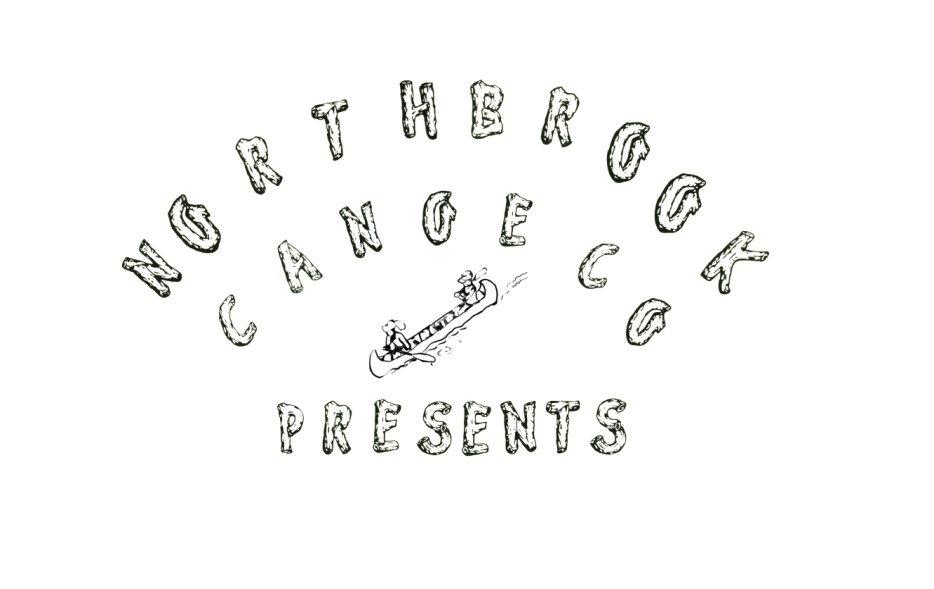 GALLON ICE TEA 5.99GALLON LEMONADE 6.992 LITER SODA 2.99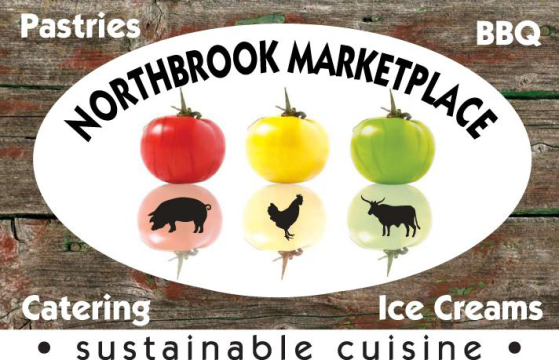 CokeDiet CokeSpriteRoot BeerFrescaIncludes Everything You Need In One Package! Disposable Chaffing Dishes, Serving Utensils, Plastic Ware, Plates, Napkins & Wet Naps. NORTHBROOK MARKETPLACE          CATERING PICNIC MENUBBQ MENUBOX LUNCHALL BOXED LUNCHES COME COMPLETE WITH EATING UTENSILS, NAPKINS AND APPROPRIATE CONDIMENTS.$13 Per PersonYour Choice of:SMOKED TURKEY WRAPWith Swiss Cheese, Lettuce and TomatoVEGETARIAN WRAPAssorted Roasted Vegetables and Northbrook’s Own Hummus in a Spinach WrapTUNA SALADOn a Kaiser RollHAM and SWISSWith Honey Mustard on a Kaiser RollSMOKED CHICKEN SALADWith Lettuce and Tomato on a CroissantNORTHBROOK MARKETPLACE SALADRoasted Turkey, Ham, Swiss Cheese, Tomatoes, Cucumbers, Romaine Lettuce with Balsamic VinaigretteCAESAR SALADRomaine Lettuce, Parmesan Cheese, Garlic Croutons, Caesar DressingAll Lunches are served with:Northbrook’s Tortilla Chips & SalsaMacaroni Salad, and a Chocolate Chip CookiePORK & CHICKEN   $20 PP 15 Hour Slow Roasted BBQ Pork and Smoked & Roasted Chicken Quarters Served with Regular, Sweet & Spicy BBQ Sauce Served with a Choice of 4 Side DishesBOX LUNCHALL BOXED LUNCHES COME COMPLETE WITH EATING UTENSILS, NAPKINS AND APPROPRIATE CONDIMENTS.$13 Per PersonYour Choice of:SMOKED TURKEY WRAPWith Swiss Cheese, Lettuce and TomatoVEGETARIAN WRAPAssorted Roasted Vegetables and Northbrook’s Own Hummus in a Spinach WrapTUNA SALADOn a Kaiser RollHAM and SWISSWith Honey Mustard on a Kaiser RollSMOKED CHICKEN SALADWith Lettuce and Tomato on a CroissantNORTHBROOK MARKETPLACE SALADRoasted Turkey, Ham, Swiss Cheese, Tomatoes, Cucumbers, Romaine Lettuce with Balsamic VinaigretteCAESAR SALADRomaine Lettuce, Parmesan Cheese, Garlic Croutons, Caesar DressingAll Lunches are served with:Northbrook’s Tortilla Chips & SalsaMacaroni Salad, and a Chocolate Chip CookiePORK & BRISKET   $23 PP15 Hour Slow Roasted BBQ Pork and Smokehouse Beef BrisketServed with Regular, Sweet & Spicy BBQ Sauce Served with a Choice of 4 Side DishesBOX LUNCHALL BOXED LUNCHES COME COMPLETE WITH EATING UTENSILS, NAPKINS AND APPROPRIATE CONDIMENTS.$13 Per PersonYour Choice of:SMOKED TURKEY WRAPWith Swiss Cheese, Lettuce and TomatoVEGETARIAN WRAPAssorted Roasted Vegetables and Northbrook’s Own Hummus in a Spinach WrapTUNA SALADOn a Kaiser RollHAM and SWISSWith Honey Mustard on a Kaiser RollSMOKED CHICKEN SALADWith Lettuce and Tomato on a CroissantNORTHBROOK MARKETPLACE SALADRoasted Turkey, Ham, Swiss Cheese, Tomatoes, Cucumbers, Romaine Lettuce with Balsamic VinaigretteCAESAR SALADRomaine Lettuce, Parmesan Cheese, Garlic Croutons, Caesar DressingAll Lunches are served with:Northbrook’s Tortilla Chips & SalsaMacaroni Salad, and a Chocolate Chip CookieBRISKET & CHICKEN   $22 PP15 Hour Slow Roasted Smokehouse Beef Brisket and Smoked & Roasted Chicken Quarters Served with Regular, Sweet & Spicy BBQ Sauce Served with a Choice of 4 Side DishesBOX LUNCHALL BOXED LUNCHES COME COMPLETE WITH EATING UTENSILS, NAPKINS AND APPROPRIATE CONDIMENTS.$13 Per PersonYour Choice of:SMOKED TURKEY WRAPWith Swiss Cheese, Lettuce and TomatoVEGETARIAN WRAPAssorted Roasted Vegetables and Northbrook’s Own Hummus in a Spinach WrapTUNA SALADOn a Kaiser RollHAM and SWISSWith Honey Mustard on a Kaiser RollSMOKED CHICKEN SALADWith Lettuce and Tomato on a CroissantNORTHBROOK MARKETPLACE SALADRoasted Turkey, Ham, Swiss Cheese, Tomatoes, Cucumbers, Romaine Lettuce with Balsamic VinaigretteCAESAR SALADRomaine Lettuce, Parmesan Cheese, Garlic Croutons, Caesar DressingAll Lunches are served with:Northbrook’s Tortilla Chips & SalsaMacaroni Salad, and a Chocolate Chip CookieBRISKET & RIBS   $25 PP15 Hour Slow Roasted Smokehouse Beef Brisket and Wet Rubbed St. Louis Ribs Served with Regular, Sweet & Spicy BBQ Sauce Served with a Choice of 4 Side DishesBOX LUNCHALL BOXED LUNCHES COME COMPLETE WITH EATING UTENSILS, NAPKINS AND APPROPRIATE CONDIMENTS.$13 Per PersonYour Choice of:SMOKED TURKEY WRAPWith Swiss Cheese, Lettuce and TomatoVEGETARIAN WRAPAssorted Roasted Vegetables and Northbrook’s Own Hummus in a Spinach WrapTUNA SALADOn a Kaiser RollHAM and SWISSWith Honey Mustard on a Kaiser RollSMOKED CHICKEN SALADWith Lettuce and Tomato on a CroissantNORTHBROOK MARKETPLACE SALADRoasted Turkey, Ham, Swiss Cheese, Tomatoes, Cucumbers, Romaine Lettuce with Balsamic VinaigretteCAESAR SALADRomaine Lettuce, Parmesan Cheese, Garlic Croutons, Caesar DressingAll Lunches are served with:Northbrook’s Tortilla Chips & SalsaMacaroni Salad, and a Chocolate Chip CookieCHICKEN & RIBS   $24 PPWet Rubbed St. Louis Ribs and Smoked & Roasted Chicken Quarters Served with Regular, Sweet & Spicy BBQ Sauce Served with a Choice of 4 Side DishesBOX LUNCHALL BOXED LUNCHES COME COMPLETE WITH EATING UTENSILS, NAPKINS AND APPROPRIATE CONDIMENTS.$13 Per PersonYour Choice of:SMOKED TURKEY WRAPWith Swiss Cheese, Lettuce and TomatoVEGETARIAN WRAPAssorted Roasted Vegetables and Northbrook’s Own Hummus in a Spinach WrapTUNA SALADOn a Kaiser RollHAM and SWISSWith Honey Mustard on a Kaiser RollSMOKED CHICKEN SALADWith Lettuce and Tomato on a CroissantNORTHBROOK MARKETPLACE SALADRoasted Turkey, Ham, Swiss Cheese, Tomatoes, Cucumbers, Romaine Lettuce with Balsamic VinaigretteCAESAR SALADRomaine Lettuce, Parmesan Cheese, Garlic Croutons, Caesar DressingAll Lunches are served with:Northbrook’s Tortilla Chips & SalsaMacaroni Salad, and a Chocolate Chip CookieBBQ side dishes:Homestyle Potato SaladBaked Mac & CheeseCole SlawMacaroni SaladPasta SaladBroccoli SaladHomemade Tortilla Chips & SalsaBaked BeansCorn on the CobGarden Salad with DressingOven Roasted PotatoesWatermelonFresh Baked BrowniesBOX LUNCHALL BOXED LUNCHES COME COMPLETE WITH EATING UTENSILS, NAPKINS AND APPROPRIATE CONDIMENTS.$13 Per PersonYour Choice of:SMOKED TURKEY WRAPWith Swiss Cheese, Lettuce and TomatoVEGETARIAN WRAPAssorted Roasted Vegetables and Northbrook’s Own Hummus in a Spinach WrapTUNA SALADOn a Kaiser RollHAM and SWISSWith Honey Mustard on a Kaiser RollSMOKED CHICKEN SALADWith Lettuce and Tomato on a CroissantNORTHBROOK MARKETPLACE SALADRoasted Turkey, Ham, Swiss Cheese, Tomatoes, Cucumbers, Romaine Lettuce with Balsamic VinaigretteCAESAR SALADRomaine Lettuce, Parmesan Cheese, Garlic Croutons, Caesar DressingAll Lunches are served with:Northbrook’s Tortilla Chips & SalsaMacaroni Salad, and a Chocolate Chip Cookie